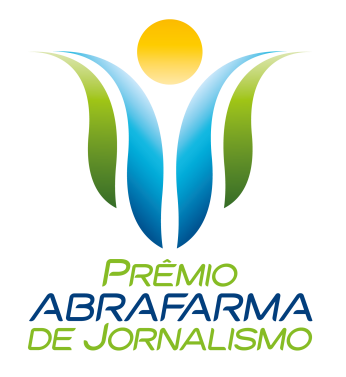 REGULAMENTO1. ApresentaçãoCriado em 2014, o PRÊMIO ABRAFARMA DE JORNALISMO é uma iniciativa da Associação Brasileira de Redes de Farmácias e Drogarias (ABRAFARMA) destinada a estimular a produção jornalística sobre o varejo farmacêutico nacional. Ele é regido pelo presente Regulamento, que serve de documento oficial tanto para as etapas de inscrição e julgamento quanto para dirimir dúvidas ou questionamentos dos interessados. Premia seis trabalhos, respectivamente nas categorias Jornal, Revista, Rádio, Televisão, Portal de Notícias e Mídias Sociais (Youtube ou Podcast); e concede adicionalmente, a um desses vencedores, um Grande Prêmio, que é cumulativo. A entrega do Prêmio ocorre durante o tradicional evento de fim de ano da ABRAFARMA, que acontecerá no dia 2 de dezembro.2. ObjetivosO 6º PRÊMIO ABRAFARMA DE JORNALISMO tem o objetivo de estimular a produção de trabalhos jornalísticos com foco no varejo farmacêutico nacional. Nesse contexto, podem concorrer reportagens ou um conjunto de reportagens que:Mostrem a pujança e o potencial do varejo farmacêutico nacional e sua contribuição para o desenvolvimento econômico e social do Brasil; Foquem o desenvolvimento funcional, logístico, conceitual e empresarial desse segmento econômico;Destaquem aspectos relevantes dessa atividade, como a abrangência dos serviços prestados em todo o país, a incorporação de novos recursos tecnológicos para o atendimento da população, a capacitação de farmacêuticos do corpo de funcionários dos estabelecimentos que integram a ampla rede do varejo farmacêutico nacional, entre outros;Enfatizem as mais recentes inovações do setor, especialmente na área de serviços de saúde e orientação clínica nas farmácias e drogarias, como a vacinação e os testes laboratoriais remotos.Identifiquem e debatam entraves burocráticos, legais e conjunturais que dificultam o desenvolvimento dessa atividade;Identifiquem e analisem iniciativas inovadoras, inspiradas em tendências e práticas internacionaisApontem e debatam os novos rumos dessa atividade comercial e de prestação de serviços, além dos ganhos que isso traz para a coletividade;Demonstrem a contribuição econômica e social desse grupo de empresas no cenário brasileiro, pela geração de empregos, pagamento de impostos, prestação de serviços, cuidados de saúde, apoio ao bem-estar social etc.Importante acrescentar que o 6º PRÊMIO ABRAFARMA DE JORNALISMO integra a agenda positiva desenvolvida pela ABRAFARMA em seu compromisso de atuar em prol do aprimoramento e da defesa do varejo farmacêutico nacional.3. Inscrição e período dos trabalhos O ato de inscrição feito pelo jornalista implica a aceitação do presente Regulamento.Podem concorrer trabalhos jornalísticos sobre o varejo farmacêutico nacional, de autoria de um ou mais jornalistas, quaisquer que sejam as mídias, veiculados originalmente e de forma inédita no período de 30 de outubro de 2019 a 30 de outubro de 2020, e regularmente inscritos até o dia 30 de outubro de 2020.4. PremiaçãoO 6º PRÊMIO ABRAFARMA DE JORNALISMO é composto por seis categorias e pelo GRANDE PRÊMIO ABRAFARMA DE JORNALISMO. As modalidades e os respectivos valores de premiação são:Jornal - R$ 3.000,00Revista - R$ 3.000,00Rádio - R$ 3.000,00Televisão - R$ 3.000,00Portal de Notícias - R$ 3.000,00Mídias Sociais (Youtube e Podcast) - R$ 3.000,00O GRANDE PRÊMIO ABRAFARMA DE JORNALISMO é concedido ao melhor trabalho entre os vencedores das seis categorias acima nominadas, e a ele são pagos adicionalmente e de forma cumulativa outros R$ 3.000,00. O total da premiação em valores líquidos, portanto, é de R$ 21.000,00.Cerimônia de Premiação - A cerimônia de premiação será realizada pela ABRAFARMA, em 2020, no dia 2 de dezembro (quarta-feira), na sua tradicional festa de fim de ano, na cidade de São Paulo.5. O processo das inscrições Podem inscrever-se no 6º PRÊMIO ABRAFARMA DE JORNALISMO jornalistas profissionais que estejam atuando como contratados ou em atividade freelance na imprensa brasileira, em veículos de comunicação – gerais ou especializados – que sobrevivam da atividade editorial ou, quando isso não acontecer, que sejam reconhecidamente veículos de comunicação de interesse público;O participante deve preencher a Ficha de Inscrição, que se encontra no site (_________), anexar ela ao e-mail, junto com os arquivos digitais dos trabalhos enviar. Esses arquivos deverão ter as seguintes especificações:Jornal e Revista: PDF;Televisão: MP4 e/ou indicação de link na ficha de inscrição;Rádio: MP3 e/ou indicação de link na ficha de inscrição;Portal de Notícias: link do portal ou blog, onde foi publicada a matéria. Caso a (s) matéria (s) tenha mais de um link em seu conteúdo, todos eles devem ser anexados à ficha de inscrição;Mídias sociais (Youtube/Podcast): link do canal onde foi publicada a matéria. Caso a (s) matéria (s) tenha mais de um link em seu conteúdo, todos eles devem ser anexados à ficha de inscrição;Os links das reportagens devem estar disponíveis para consulta até o dia 3 de dezembro de 2020, um dia após a entrega da premiação; As inscrições individuais devem ser feitas pelo próprio autor ou, na sua impossibilidade, por um representante legal do veículo;As inscrições em equipe devem ser feitas por um dos seus membros ou por um representante legal do veículo;Cada participante ou equipe pode inscrever quantos trabalhos desejar;Os trabalhos não assinados devem ter sua autoria atestada por declaração da empresa e endossada pela direção ou chefia de reportagem. Essa declaração deve ser enviada para a Organização do Prêmio, pelo e-mail premioaj@abrafarma.com.br até o dia 30 de outubro de 2019, data em que se encerram as inscrições;Caso o profissional tenha deixado o veículo em que publicou o trabalho inscrito e este não leve a assinatura explícita dele, deve enviar à Organização do Prêmio, até o último dia de inscrição definido pelos organizadores (ver item 3), para os e-mails supracitados, uma declaração desse mesmo veículo, assinada por um representante legal autorizando a inscrição;Os arquivos digitais enviados com a Ficha de Inscrição devem ter claros, em sua visualização, o nome do veículo e a data de veiculação da matéria;
 A Comissão de Julgamento é soberana em suas decisões, não cabendo recurso de qualquer natureza em relação às mesmas.6. O pagamento das premiações O pagamento das premiações é efetuado por meio de depósito/transferência bancária aos respectivos vencedores. Em caso de trabalho em equipe, o pagamento do valor da premiação será feito ao profissional indicado como responsável na Ficha de Inscrição.A ABRAFARMA em hipótese alguma se responsabiliza pela eventual divisão do Prêmio entre os integrantes da equipe, cabendo essa responsabilidade ao jornalista indicado na Ficha de Inscrição ou quem ele vier a indicar.7. O julgamento As matérias inscritas no 6º PRÊMIO ABRAFARMA DE JORNALISMO serão analisadas por duas Comissões de Julgamento, em duas etapas distintas. Na primeira, a Comissão de Seleção definirá os finalistas; e na segunda, a Comissão de Premiação escolherá os vencedores.  As duas Comissões de Julgamento são integradas por representantes da Scritta Serviço de Notícia e da ABRAFARMA, e a elas cabe analisar os trabalhos, levando em consideração no julgamento os seguintes fatores:Abordagem do temaPertinênciaOportunidadeAdequação e diversidade de fontes de informaçãoPluralidadeContextualização
 Qualidade do texto e do conteúdoConcisão e clarezaCorreção gramaticalVocabulárioAdequação da linguagemRitmo de encadeamento da narrativaQualidade da ediçãoCriatividade/OriginalidadeEquilíbrio entre texto/narrativa e imagensQualidade das imagensVisibilidade da matéria no veículoHierarquização da matéria (títulos, olhos, chamadas, legendas, fotos, infográficos etc.)
 Os jurados darão notas de zero a dez aos trabalhos. Para facilitar a concisão e a objetividade do julgamento, cada item dos critérios mencionados valerá 0,6 ponto, totalizando 9 como nota máxima. O ponto extra, para totalizar 10, será atribuído às matérias consideradas as melhores no seu conjunto.As etapas de julgamento obedecem à seguinte sequência:SeleçãoEm 3 de novembro de 2020, os membros da Comissão de Seleção definirão, entre todos os inscritos, até três indicados em cada uma das cinco categorias, classificando-os para a fase final.PremiaçãoNo dia 3 de novembro de 2020, a Comissão de Premiação definirá, entre os finalistas, os vencedores das seis categorias e também o vencedor do GRANDE PRÊMIO ABRAFARMA DE JORNALISMO. No dia 6 de novembro de 2020, a Comissão de Organização do 6º PRÊMIO ABRAFARMA DE JORNALISMO entrará em contato com os autores dos trabalhos vencedores, para informá-los, porém sem revelar o vencedor do GRANDE PRÊMIO ABRAFARMA DE JORNALISMO. Essa informação só será revelada aos mesmos na própria festa de premiação, no dia 2 de dezembro de 2020. Os vencedores devem se comprometer a não divulgar qualquer informação relacionada ao resultado até a noite do evento, em 2 de dezembro de 2020. Somente no dia 3 de dezembro de 2020, um dia após o evento de premiação, a ABRAFARMA comunicará ao mercado os trabalhos vencedores. 8. Cerimônia de premiação A cerimônia de premiação do 6º PRÊMIO ABRAFARMA DE JORNALISMO acontecerá no dia 2 de dezembro de 2020, em horário e local a serem oportunamente anunciados. 
 A ABRAFARMA, instituição promotora do prêmio, custeará viagem e/ou hospedagem e alimentação dos vencedores de fora da cidade de São Paulo.No caso de vitória em equipe, a entidade custeará apenas a vinda do profissional indicado na Ficha de Inscrição ou, na sua impossibilidade, de outro integrante da equipe por ele indicado.9. Dúvidas e esclarecimentos
 Em caso de dúvidas ou esclarecimentos, o jornalista pode enviar e-mail para denver@scritta.com.br e leandro@scritta.com.br.10. Cronograma30 de outubro (sexta-feira) - Encerramento das inscrições3 de novembro (terça-feira) - Definição dos vencedores em cada uma das seis categorias e o do Grande Prêmio Abrafarma de Jornalismo5 de novembro (quinta-feira) – Abrafarma enviará e-mail marketing com arte de agradecimento para os jornalistas que não venceram. (Scritta se encarregará de escrever os dizeres e passar contatos)6 de novembro (sexta-feira) - Comissão ligará para cada jornalista para comunicar que ele está entre os vencedores e que receberá o prêmio pessoalmente. Na oportunidade, já pedir dados para emissão de bilhete aéreo e/ou reserva de hotel, caso o agraciado resida fora da cidade de São Paulo. As informações deverão ser repassadas à Abrafarma, aos cuidados de Sandra Lima, no dia 9 de novembro (segunda-feira).2 de dezembro (quarta-feira) - Ida dos jornalistas premiados para São Paulo (aqueles que não residem na capital)2 de dezembro (quarta-feira), às 19h - Data do evento de premiação.  3 de dezembro (quinta-feira) - Retorno dos jornalistas que residem fora de São Paulo3 de dezembro (quinta-feira) - Scritta comunicará o mercado sobre os vencedores